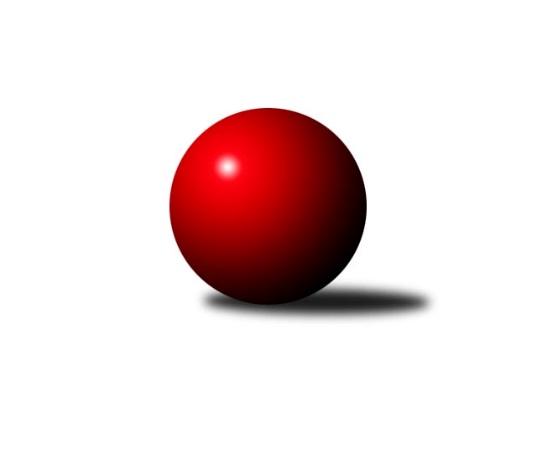 Č.11Ročník 2022/2023	4.12.2022Nejlepšího výkonu v tomto kole: 2838 dosáhlo družstvo SK Podlužan Prušánky CJihomoravský KP1 jih 2022/2023Výsledky 11. kolaSouhrnný přehled výsledků:KK Sokol Litenčice	- TJ Sokol Mistřín C	1:7	2403:2563	2.0:10.0	2.12.KK Jiskra Čejkovice	- TJ Sokol Vracov B	6:2	2548:2379	8.0:4.0	2.12.SK Podlužan Prušánky C	- TJ Lokomotiva Valtice B	5:3	2838:2775	6.0:6.0	2.12.KK Vyškov D	- SKK Dubňany B	2:6	2651:2698	5.0:7.0	3.12.TJ Jiskra Kyjov	- SK Podlužan Prušánky B	5.5:2.5	2448:2443	7.0:5.0	4.12.TJ Sokol Vážany	- TJ Sokol Šanov C	3:5	2670:2694	4.0:8.0	4.12.Tabulka družstev:	1.	SK Podlužan Prušánky B	11	9	1	1	58.5 : 29.5 	79.5 : 52.5 	 2642	19	2.	SK Podlužan Prušánky C	11	8	0	3	56.5 : 31.5 	71.0 : 61.0 	 2643	16	3.	TJ Sokol Mistřín C	11	7	1	3	53.5 : 34.5 	74.5 : 57.5 	 2625	15	4.	TJ Sokol Vážany	11	7	0	4	54.5 : 33.5 	75.0 : 57.0 	 2604	14	5.	TJ Sokol Vracov B	11	6	0	5	47.5 : 40.5 	65.5 : 66.5 	 2558	12	6.	KK Jiskra Čejkovice	11	6	0	5	46.0 : 42.0 	68.0 : 64.0 	 2584	12	7.	TJ Jiskra Kyjov	11	6	0	5	45.0 : 43.0 	70.5 : 61.5 	 2562	12	8.	TJ Lokomotiva Valtice B	11	4	1	6	42.0 : 46.0 	68.5 : 63.5 	 2539	9	9.	SKK Dubňany B	11	4	1	6	41.0 : 47.0 	60.0 : 72.0 	 2530	9	10.	TJ Sokol Šanov C	11	4	0	7	33.5 : 54.5 	56.0 : 76.0 	 2561	8	11.	KK Sokol Litenčice	11	2	0	9	30.5 : 57.5 	57.0 : 75.0 	 2490	4	12.	KK Vyškov D	11	1	0	10	19.5 : 68.5 	46.5 : 85.5 	 2452	2	 TJ Sokol Vážany	2670	3:5	2694	TJ Sokol Šanov C	Radim Kroupa	 	 244 	 222 		466 	 1:1 	 444 	 	197 	 247		Ivana Blechová	Jozef Kamenišťák	 	 231 	 223 		454 	 2:0 	 432 	 	213 	 219		Petr Blecha	Petr Sedláček	 	 202 	 211 		413 	 0:2 	 459 	 	228 	 231		Petr Bakaj ml.	Radek Loubal	 	 218 	 210 		428 	 0:2 	 465 	 	233 	 232		Marian Bureš	Petr Malý	 	 224 	 224 		448 	 0:2 	 458 	 	229 	 229		Kristýna Blechová	Josef Kamenišťák	 	 255 	 206 		461 	 1:1 	 436 	 	211 	 225		Radek Vrškarozhodčí: Jiří KramolišNejlepší výkon utkání: 466 - Radim Kroupa12. kolo22.1.2023	ne	09:00	TJ Sokol Vážany - KK Vyškov D	